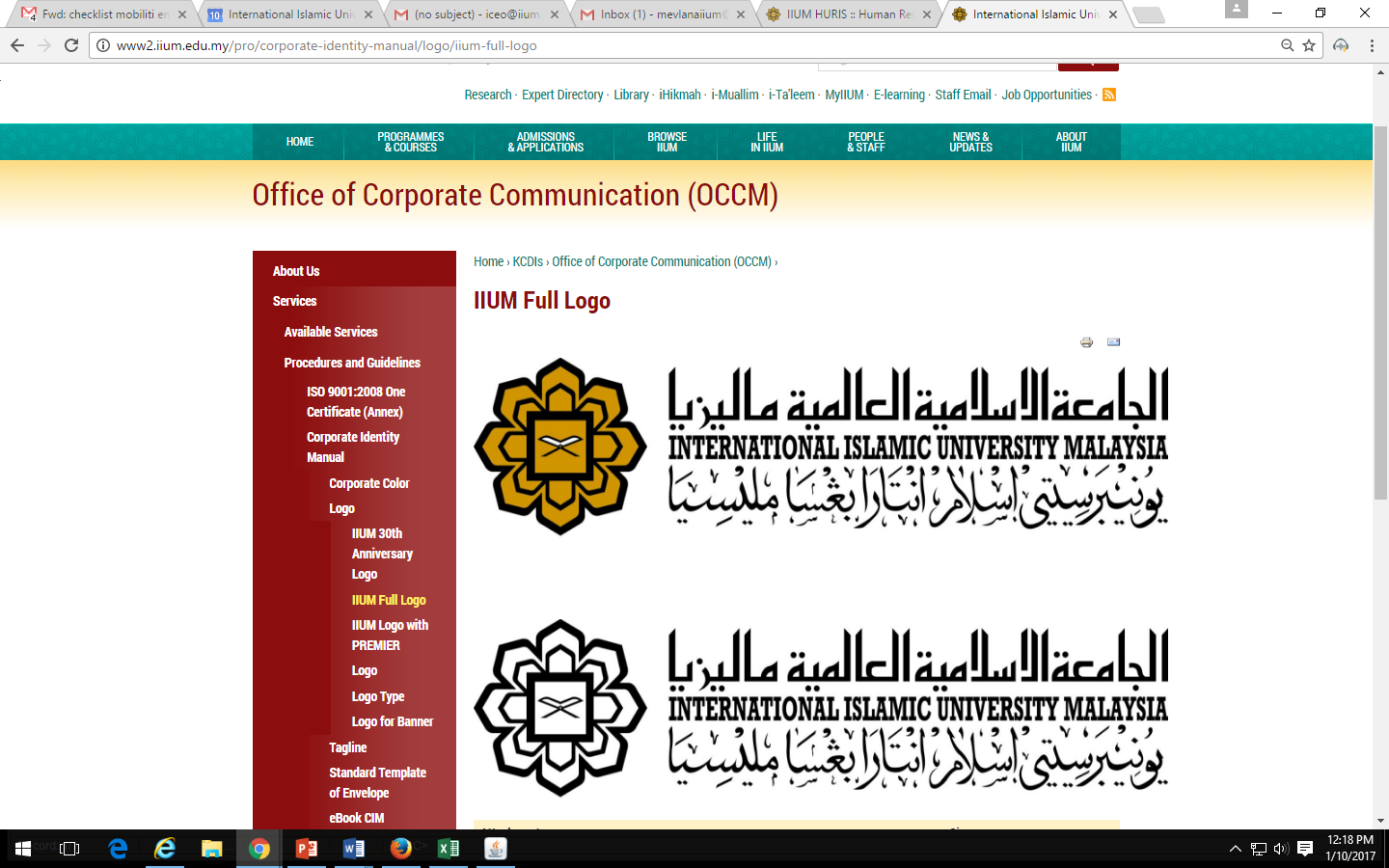 OFFICE OF INTERNATIONAL AFFAIRSSTUDENT EXCHANGE PROGRAMMEPRE REGISTRATION SUBJECT FORMName			 : ___________________________________________________________________________________________________Matric No.		 : ___________________________________________________________________________________________________Kulliyyah/Programme  : ___________________________________________________________________________________________________Semester/Session	 : ___________________________________________________________________________________________________    Student’s Signature				    ________________________			    Date   :						Note: Please email this form to Deputy Dean (Student Affairs) and Deputy Dean (Academic Affairs) and cc to: iceo@iium.edu.my .NOSUBJECT NAMESUBJECT CODECREDIT HOURSECTIONREMARKS123456